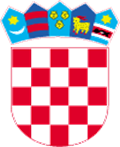   REPUBLIKA HRVATSKA                                                                                    VARAŽDINSKA ŽUPANIJA        OPĆINA CESTICA            Općinsko vijećeKLASA: 214-01/21-01/1                                                               URBROJ: 2186-03-02-21-1Cestica, 23.02.2021.Na temelju članka 14. Zakona o zaštiti od požara („Narodne novine“, broj 92/10), Programa aktivnosti u provedbi posebnih mjera zaštite od požara od interesa za Republiku Hrvatsku u 2021. godini („Narodne novine“, broj 03/20) te članka 30. Statuta Općine Cestica („Službeni vjesnik Varaždinske županije“, broj 17/18 i 11/20), Općinsko vijeće Općine Cestica na 21. sjednici održanoj dana 23.02.2021. godine, donosi PLANoperativne primjene Programa aktivnosti u provedbi posebnih mjera zaštite od požara od interesa za Republiku Hrvatsku u 2021. godini na području Općine CesticaUVODPlan operativne primjene Programa aktivnosti u provedbi posebnih mjera zaštite od požara od interesa za Republiku Hrvatsku u 2021. godini na području Općine Cestica (u daljnjem tekstu: Plan) temelji se na Programu aktivnosti u provedbi posebnih mjera zaštite od požara od interesa za Republiku Hrvatsku u 2021. godini („Narodne novine“, broj 04/21) u dijelu koji se odnosi na područje Općine Cestica kao jedinice lokalne samouprave.Ovim Planom se utvrđuju osnovne pretpostavke, planiranje i provedba preventivne i operativne aktivnosti, ustrojavanje i organizacija, uporaba vatrogasnih snaga i opreme, financiranje, zapovijedanje i nadzor u provedbi posebnih mjera na otklanjanju opasnosti od nastanka i širenja požara na području Općine Cestica u 2021. godini.OPIS OSNOVNIH UVODNIH I ZAVRŠNIH AKTIVNOSTI U PROVEDBI PROGRAMA AKTIVNOSTISvi subjekti Programa aktivnosti – izvršitelji i sudionici obvezni su provoditi svoje zadaće kontinuirano tijekom cijele godine na području svoje nadležnosti, odnosno cijele zemlje i time dužni dati svoj doprinos u provedbi preventivnih i operativnih (kurativnih) mjera zaštite od požara.  Općina Cestica dužna je Izvješće o provedbi pripremnih i drugih aktivnosti iz Programa aktivnosti dostaviti Vatrogasnoj zajednici Varaždinske županije – županijskom zapovjedniku i Područnom uredu civilne zaštite Varaždin najkasnije do 11. lipnja 2021. godine.Općina Cestica obavezna je Izvješća o svim obavljenim aktivnostima iz Programa aktivnosti, s financijskim izvješćem o utrošenim vlastitim sredstvima i sredstvima korištenim iz državnog proračuna RH, kao i planiranim financijskim sredstvima za 2021. godinu, dostaviti Vatrogasnoj zajednici Varaždinske županije – županijskom zapovjedniku i Područnom uredu civilne zaštite Varaždin najkasnije do 15. siječnja 2021. godine.OPĆE I NORMATIVNE PRETPOSTAVKE U ZAŠTITI OD POŽARAOpćina Cestica obavezna je temeljem iskustva iz protekle požarne sezone izvršiti usklađivanje svih podataka i odrednica iz Plana zaštite od požara. Općina Cestica obavezna je organizirati sjednice Stožera civilne zaštite i vatrogasnih zapovjedništava, tematski vezano uz pripremu požarne sezone u 2021. godini, na kojima je potrebno:razmotriti stanje zaštite od požara na području za koje su nadležni i usvojiti Plan rada za ovogodišnju požarnu sezonu, razmotriti, razraditi i usvojiti projekciju korištenja Financijskim planom osiguranih sredstava za provođenje zadataka tijekom požarne sezone, prilikom čega posebnu pozornost usmjeriti na osiguranje financijskih sredstva za podmirenje troškova angažiranja vatrogasaca i upućivanja na plansku i eventualnu izvanrednu dislokaciju, odnosno prihvata, boravka i angažiranja dodatnih sezonskih vatrogasaca, opreme i tehnike na priobalnom dijelu Republike Hrvatske, a projekcije korištenja sredstava za tu namjenu dostaviti glavnom vatrogasnom zapovjedniku Republike Hrvatske,predložiti usvajanje Plana operativne provedbe Programa aktivnosti u provedbi posebnih mjera zaštite od požara od interesa za Republiku Hrvatsku u 2021. godini na području Općine Cestica,predložiti usvajanje Plana aktivnog uključenja svih subjekata zaštite od požara na području Općine Cestica vodeći računa o uskladbi s Planom angažiranja vatrogasnih snaga na području Varaždinske županije,predložiti potrebne radnje i odrediti pogodne lokalitete i prostore radi uspostave odgovarajućih zapovjednih mjesta za koordinaciju gašenja požara sukladno odredbama Plana intervencija kod velikih požara otvorenoga prostora na teritoriju Republike Hrvatske („Narodne novine“, broj 25/01), a izvješće o istome dostaviti glavnom vatrogasnom zapovjedniku Republike Hrvatske. razmotriti i po potrebi dodatno razraditi provođenje postupanja za uključivanje osoba s posebnim ovlastima kod izvanrednih događaja, a radi poduzimanja mjera i radnji iz svoje nadležnosti i Stožera civilne zaštite u slučaju kada je zbog razmjera opasnosti od požara na otvorenom prostoru potrebno proglasiti veliku nesreću ili katastrofu sukladno odredbama Pravilnika o sastavu stožera, načinu rada te uvjetima za imenovanje načelnika, zamjenika načelnika i članova Stožera civilne zaštite („Narodne novine“, broj 126/19, 17/20),izvješća (zapisnici) i radni materijali sa svakog održanog Stožera civilne zaštite Općine Cestica obavezno se dostavljaju Vatrogasnoj zajednici Varaždinske županije – županijskom zapovjedniku i Područnom uredu civilne zaštite Varaždin.Općina Cestica sukladno članku 20. stavcima 1., 2. i 3. Pravilnika o zaštiti šuma od požara („Narodne novine“, broj 33/14), mora planirati i provoditi propisane preventivno-uzgojne radove u cilju smanjenja opasnosti od nastanka i brzog širenja šumskih požara i ranog otkrivanja i dojave šumskog požara te pravovremenog djelovanja u gašenju šumskog požara.Općinsko vijeće Općine Cestica sukladno članku 12. Zakona o poljoprivrednom zemljištu („Narodne novine“, broj 20/18, 115/18, 98/19), obvezno je propisati potrebne mjere za uređivanje i održavanje poljoprivrednih rudina i provesti ih u dijelu koji se odnosi na zaštitu od požara.Izvješća o provedenim propisanim mjerama, Općina Cestica dužna je dostaviti Vatrogasnoj zajednici Varaždinske županije – županijskom zapovjedniku i Područnom uredu civilne zaštite Varaždin.  Komunalni redar Općine Cestica sustavno će pratiti i nadzirati „divlja“ odlagališta na svom području i trajno poduzimati mjere za sanaciju istih. Općina Cestica (nadležna javna i komunalna poduzeća) zajedno i s drugim tijelima, obvezne su održavati međusobne stalne kontakte, provoditi međusobno informiranje o utvrđenim činjenicama te zatražiti potrebna postupanja posebno u segmentu prometa (pojačana kontrola parkiranih vozila zbog osiguranja nesmetanog pristupa hidrantima, kontrola označenih vatrogasnih pristupa i osiguravanje pristupa vatrogasnih vozila, itd.). Kroz sva lokalna javna glasila (novine, radio postaje, televizija, društvene mreže, Internet) moraju raditi na informiranju javnosti raznim upozorenjima i obavijestima i zajedno s nadležnim inspektoratom MUP – Sektor za inspekcijske poslove – Ravnateljstva civilne zaštite dužni su dogovarati prioritete, razraditi planove, dogovoriti radnje i postupanja sukladno trenutnom stanju na terenu i stupnju opasnosti od nastanka i širenja požara.Općina Cestica dužna je ažurirati, odnosno izraditi Plan motrenja, čuvanja i ophodnje te provoditi propisane mjere zaštite od požara na ugroženim prostorima, građevinama i prostorima uz pružne i cestovne pravce za područje svoje odgovornosti. Osobitu pozornost usmjeriti na održavanje pristupnih putova za interventna vozila prema kritičnoj infrastrukturi (prugama, autocestama, elektroenergetskim postrojenjima, crpilištima vode, šumama, plinovodima, naftovodima, dalekovodima i sl.).Općina Cestica obavezna je sukladno izrađenom Planu motriteljsko-dojavne službe na žitorodnim područjima pred žetvenu sezonu kao i ostalim ugroženim područjima, ustrojiti i opremiti potrebnom opremom izviđačko-preventivne ophodnje. Ophodnje će na licu mjesta poduzimati mjere za uklanjanje potencijalnih izvora opasnosti, pravovremeno otkrivati, javljati i gasiti požar u samom začetku. Općina Cestica obavezna je Plan motriteljsko-dojavne službe dostaviti Varaždinskoj županiji i Vatrogasnoj zajednici Varaždinske županije – županijskom zapovjedniku koji će iste objediniti i uskladiti. Financijska sredstva za izradu Plana motriteljsko-dojavne službe za prostore u svom vlasništvu, odnosno vlasništvu fizičkih osoba osigurava Općina Cestica. Općina Cestica obavezna je u Proračunu predvidjeti financijska sredstva za održavanje vatrogasne tehnike i opreme te prije početka ljetne požarne sezone izvršiti pripreme i sanacije, odnosno otklanjanje nedostataka na vozilima, opremi i tehnici, prvenstveno na temelju raščlambe zapisnički utvrđenih oštećenja i/ili kvarova tijekom prethodne požarne sezone, kao i planirati financijska sredstva za istu namjenu u sljedećoj godini. Planirana sredstva doznačuju se Vatrogasnoj zajednici Općine Cestica. PLANSKE, PREVENTIVNE, OPERATIVNE I NADZORNE AKTIVNOSTI SUBJEKATA PROGRAMA AKTIVNOSTI U PRIPREMI POŽARNE SEZONE U SVRHU SMANJENJA OPASNOSTI OD NASTANKA I ŠIRENJA POŽARAOpćina Cestica dužna je motriteljsko-dojavnu službu uspostaviti u razdoblju glavnog napora požarne opasnosti koje u pravilu traje od 1. lipnja do 30. rujna tekuće godine.Općina Cestica obvezna je za nerazvrstane ceste kojima upravlja,  izraditi Godišnji plan čišćenja cestovnog pojasa od lakozapaljivih tvari, odnosno onih tvari koje mogu izazvati požar ili omogućiti/olakšati njegovo širenje, uz javne prometnice koje prolaze ugroženim područjem. Osobitu pažnju usmjeriti na cestovne pravce lokalnog značaja koje prolaze poljoprivrednim površinama.  Godišnji plan čišćenja s dinamikom izvršenja, odmah po donošenju, dostaviti Ministarstvu mora, prometa i infrastrukture i Hrvatskoj vatrogasnoj zajednici – glavnom vatrogasnom zapovjedniku RH, Vatrogasnoj zajednici Varaždinske županije – županijskom zapovjedniku i Područnom uredu civilne zaštite Varaždin.FINANCIRANJE PROVEDBE AKTIVNOSTI IZ PROGRAMA AKTIVNOSTISvi subjekti – izvršitelji i sudionici iz Programa aktivnosti snose svoje cjelokupne financijske troškove priprema (obuke, edukacije, vježbi, održavanja tehničkih sredstava i nabave sredstava za gašenje), izrade projekata, studija, planova i procjena kao i angažiranja svojih snaga i resursa u provedbi posebnih mjera zaštite od požara. ZAVRŠNE ODREDBEOvaj Plan stupa na snagu osmog dana od dana donošenja u „Službenom vjesniku Varaždinske županije“.  							            Predsjednik Općinskog vijeća:                                                                                                  Darko Majhen, mag. pol.Izvršitelji zadatka:Općinski načelnik Općine CesticaSudionici:Hrvatska vatrogasna zajednica – glavni vatrogasni zapovjednik RHVZ Varaždinske županije – županijski zapovjednikPodručni ured civilne zaštite Varaždin Rok: 1. ožujak 2021. godineIzvršitelji zadatka:Općina CesticaSudionici:VZ Varaždinske županije – županijski zapovjednikPodručni ured civilne zaštite Varaždin Rok: 1. ožujka 2021. godineRok za dostavu izvješća:21. svibnja 2021. godineIzvršitelji zadatka:Općina CesticaSudionici:VZ Varaždinske županije – županijski zapovjednikPodručni ured civilne zaštite Varaždin Rok: 30. ožujak 2021. godineIzvršitelji zadatka:Općinski načelnik Općine CesticaSudionici:VZO Cestica Rok: 16. travnja 2021. godineIzvršitelji zadatka:Općina CesticaSudionici:VZ Varaždinske županije – županijski zapovjednikPodručni ured civilne zaštite Varaždin Rok: 1. ožujka 2021. godine